Дистант. 4 ОИИ. Домашнее задание от 16.12.20.Контрольная работа за II ч. (1 часть)I вариант:Алябьева А.Брик С.Вафина Н. Захарченко Я. Паланурцев И. Северина В. Хмелëв И. II вариант:Акулов А.Ахметшина Э. Бессонов Л. Конырев Д.Макаров. А. Попова С. Хмелëв Ф.1-е письменное задание.ФотоПостроить аккорды в тональностях.I вариант: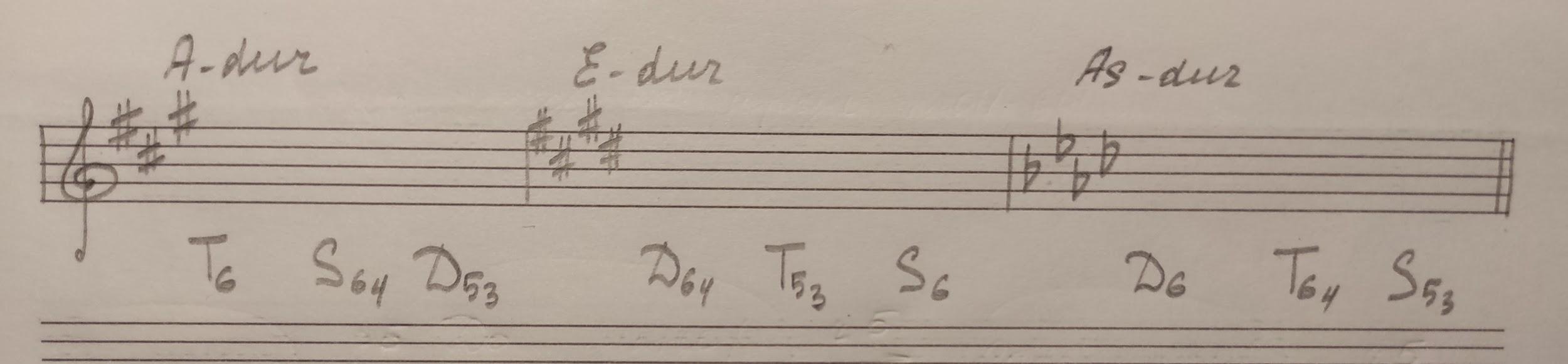 II вариант: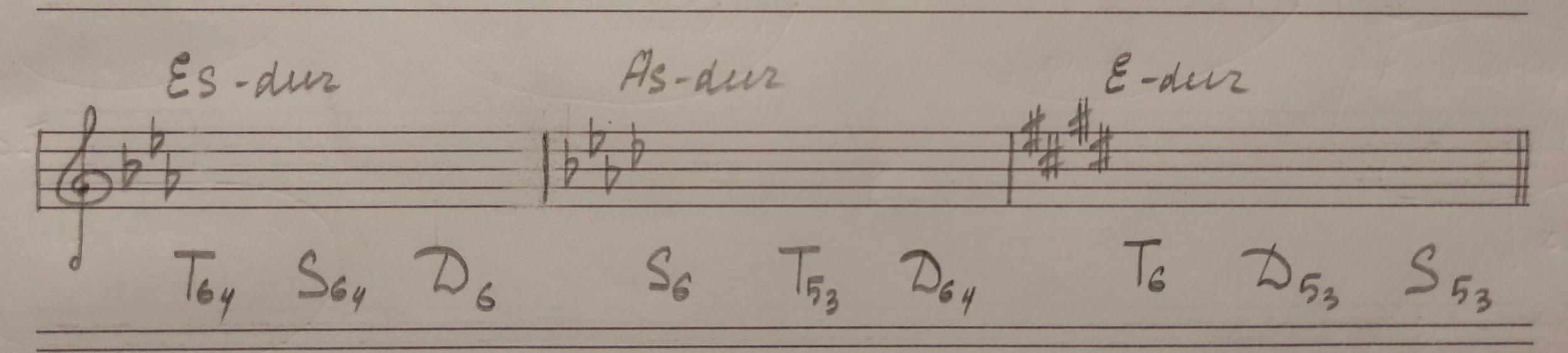 Образец смотрите в видео уроке 10.Первое практическое задание.ВидеоИсполнять на клавиатуре все построенные аккорды. Сказать название тональности и название аккорда.Номер 277ВидеоПеть + дирижировать.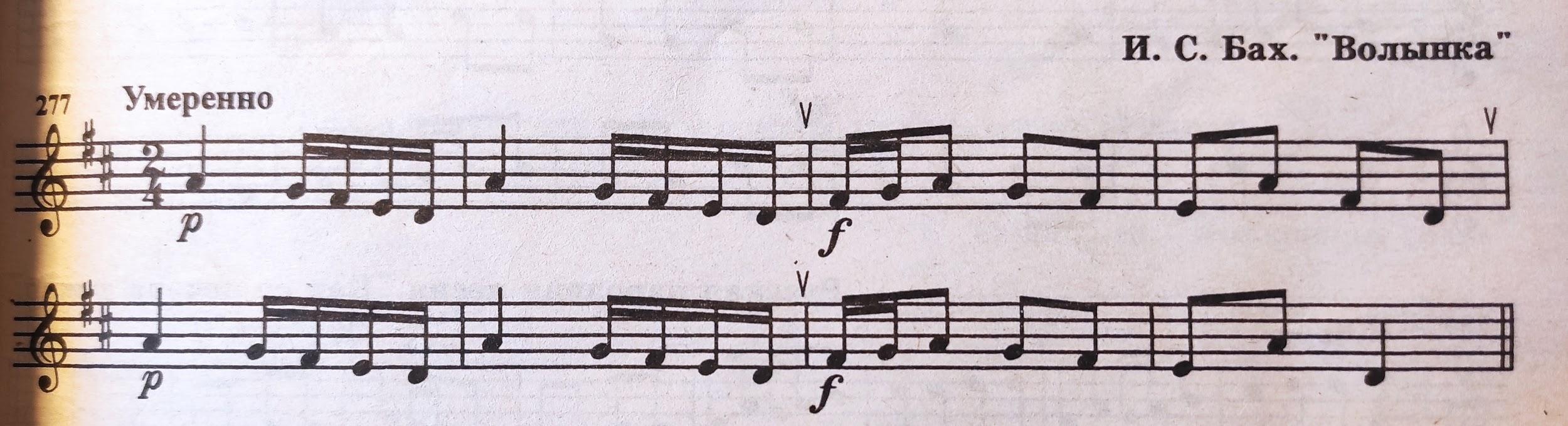 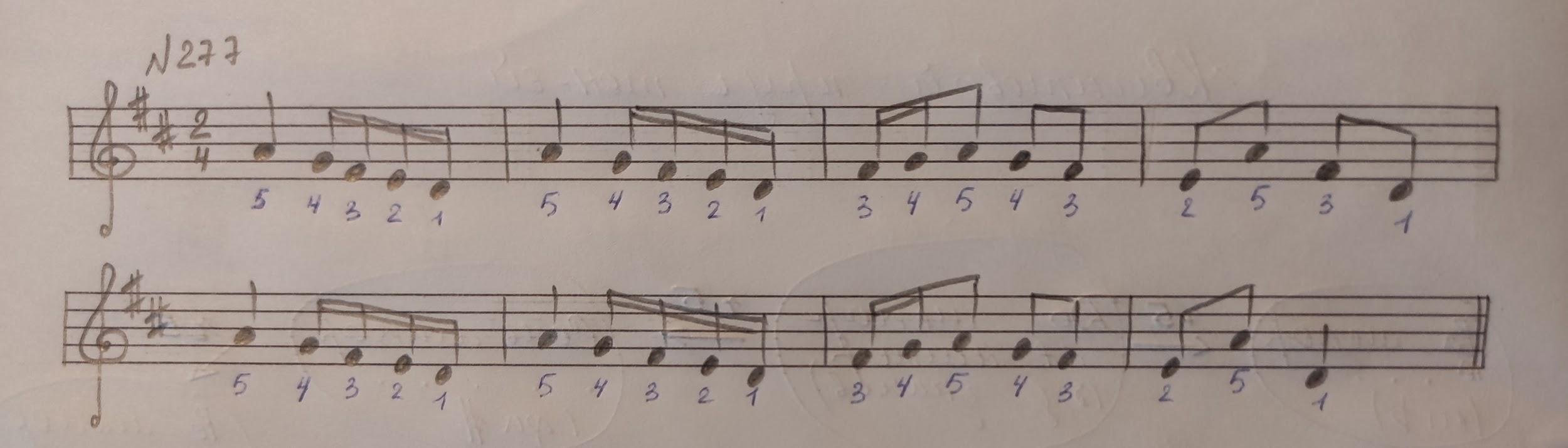 Подготовка к контрольной работе за II ч. (2 часть).Понятия / теория.Понятия:Обращение, разрешение, аккорд, трезвучие, главные трезвучия, лад, гамма, тоника, тональность, параллельные тональности.Теория:Виды трезвучий (Б53, М53, ум53, Ув53);Интервальный состав обращений трезвучий (Б6, Б64, М6, М64);Буквенные обозначения (нот, ладов, знаков);Главные ступени тон-ти;Функции главных ступеней;23.12. - к.р. (устно)Все домашние задания присылайте мне на рабочую почту: n.kotyunia.distant@gmail.com